Fishbowl Discussion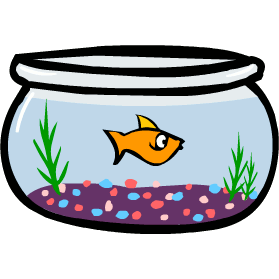 PREP INSTRUCTIONSIn two days we will be having a fishbowl discussion, where you will respond verbally and in writing to______________________________. 1.  To prepare, you must have finished reading______________________.2.  Make note of (cite specific examples from text with page #’s where appropriate) your thoughts on the following topics.TOPICS FOR DISCUSSION(Create list of discussion topics here)Student Instructions for Fishbowl DiscussionInstructions for the Day of the Discussion:  Come quickly to class and find a place to sit  The classroom will have five desks in the middle for students to verbally          discuss the book. One student will be randomly selected to be the moderator, in          charge of directing the discussion.  Students that are in the outer circle will log in and respond on the sapphire blog to the inner circle. This discussion will be monitored. The chat will be projected on the board in the classroom. Each student will be required to participate at least twice in the inner circle. After participating in the center you can leave the inner circle and take the place of someone on the blog.  Students on the blog should reply at least twice in the blog to receive credit.  After students reply twice they should continue to participate in the blog for the remainder of the discussion.  This is informal writing.